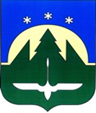 Городской округ Ханты-МансийскХанты-Мансийского автономного округа – ЮгрыДУМА ГОРОДА ХАНТЫ-МАНСИЙСКАРЕШЕНИЕ№ 64-VII РД		                                                         Принято									25 февраля 2022 годаО внесении изменений в Решение Думы города Ханты-Мансийска от 3 февраля 2014 года № 479-V РД «О Положении
об обеспечении доступа к информации
о деятельности Думы города
Ханты-Мансийска»Рассмотрев проект изменений в Решение Думы города Ханты-Мансийска от 3 февраля 2014 года № 479-V РД «О Положении об обеспечении доступа                 к информации о деятельности Думы города Ханты-Мансийска», в целях обеспечения доступа к актуальной информации о деятельности Думы города Ханты-Мансийска, руководствуясь частью 1 статьи 69 Устава города
Ханты-Мансийска,Дума города Ханты-Мансийска РЕШИЛА:	1. Внести в приложение к Решению Думы города Ханты-Мансийска
от 3 февраля 2014 года № 479-V РД «О Положении об обеспечении доступа                 к информации о деятельности Думы города Ханты-Мансийска» изменения, дополнив абзац 1 пункта 2.3 после слов «www.admhmansy.ru» словами                           «, а также в официальных аккаунтах (страницах) Думы города в социальных сетях».2. Настоящее Решение вступает в силу после его официального опубликования и применяется к правоотношениям, возникшим с 1 января 2022 года.Председатель                                                                 ГлаваДумы города Ханты-Мансийска                               города Ханты-Мансийска_______________К.Л. Пенчуков                                  ____________М.П. РяшинПодписано                                                                       Подписано25 февраля 2022 года                                                   25 февраля 2022 года